	Паспорт проекта местных инициатив,представляемого на Волгоградский областной конкурс проектов местных инициатив в 2021 году по номинации "Проекты местныхинициатив муниципальных образований Волгоградской областиНаименование проекта местных инициатив: Устройство мест накопления ТКО Коммунаровского сельского поселения.2. Указание на территорию муниципального образования или его часть, в границах которой будет реализовываться проект (адрес): Волгоградская область, Ленинский район, поселок Коммунар, х. Ковыльный, х. Надеждин. 3.   Сфера реализации проекта: Организация сбора твердых коммунальных отходов и мусора.4. Описание проблемы, решение которой имеет приоритетное значение для жителей муниципального образования или его части и ожидаемого результата (ожидаемых результатов) реализации проекта (краткое описание проекта: С 01.01.2019г. на территории Волгоградской области начал свою деятельность Региональный оператор ТКО ООО «Управление отходами – Волгоград». На территории Коммунаровского сельского поселения Ленинского муниципального района Волгоградской области для сбора ТКО от населения на сегодняшний день установлено 13 контейнеров. Для сельского поселения с численностью жителей 1100 человек этого количества недостаточно, требуется обустройство  4 площадки накопления ТКО. Проектом, предлагаемым к реализации в Коммунаровском  сельском поселении, предусмотрено создание площадок для установки контейнеров, отвечающих требованиям санитарных норм и правил. Коммунальной услугой по обращению с твердыми коммунальными отходами пользуется все население Коммунаровского сельского поселения Ленинского муниципального района Волгоградской области, решение проблемы обустройства площадок накопления ТКО позволит повысить качество, предоставляемой услуги и как следствие позволит повысить уровень комфорта жизни населения. 5. Объем средств на реализацию проекта:Общий объем средств на реализацию проекта составляет 201 600,00 рублей: - областной бюджет -  180 000,00 рублей;- бюджет поселения –  18 000 ,00 рублей; - средства населения – 3 600,00 рублей.6. Планируемые сроки реализации проекта: июнь 2021г. – август 2021 г.7. Количество жителей муниципального образования, в интересах которых проект предлагается к реализации: 1100 человек.8.  3 графических изображения, включающих:-фото (состояние объекта «До»):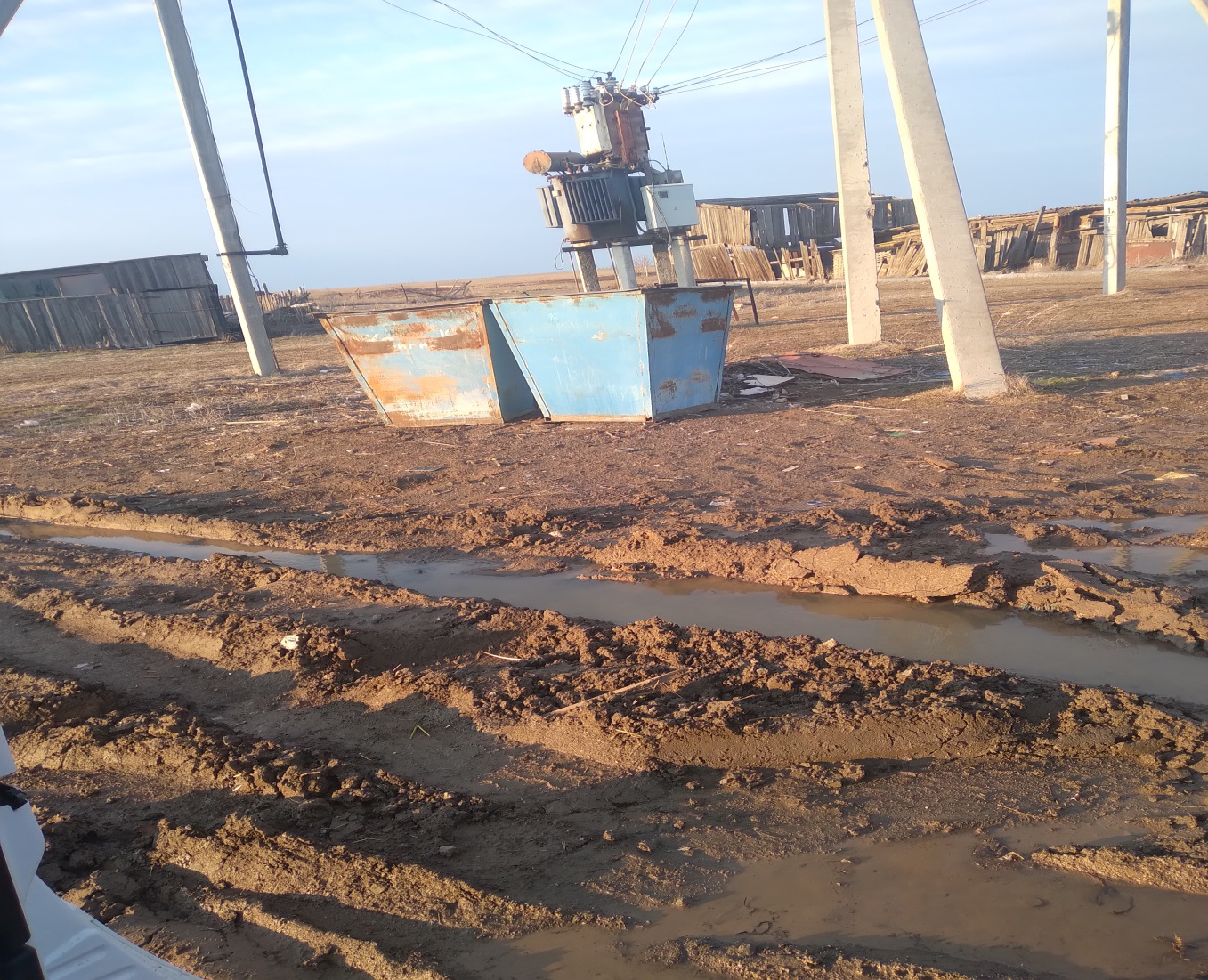 - визуализация будущего проекта :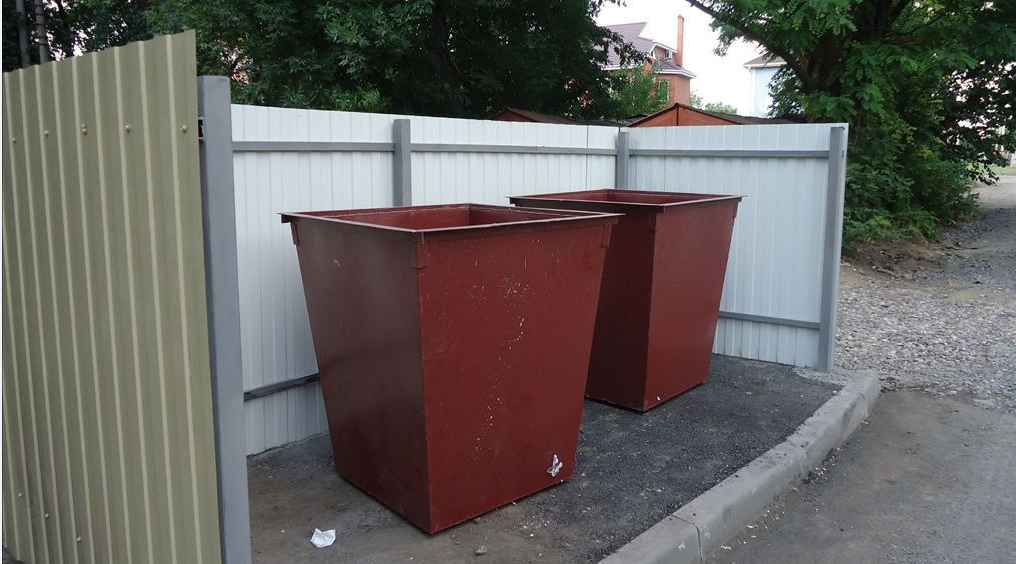 - смета проекта с перечнем работ и приобретаемого имущества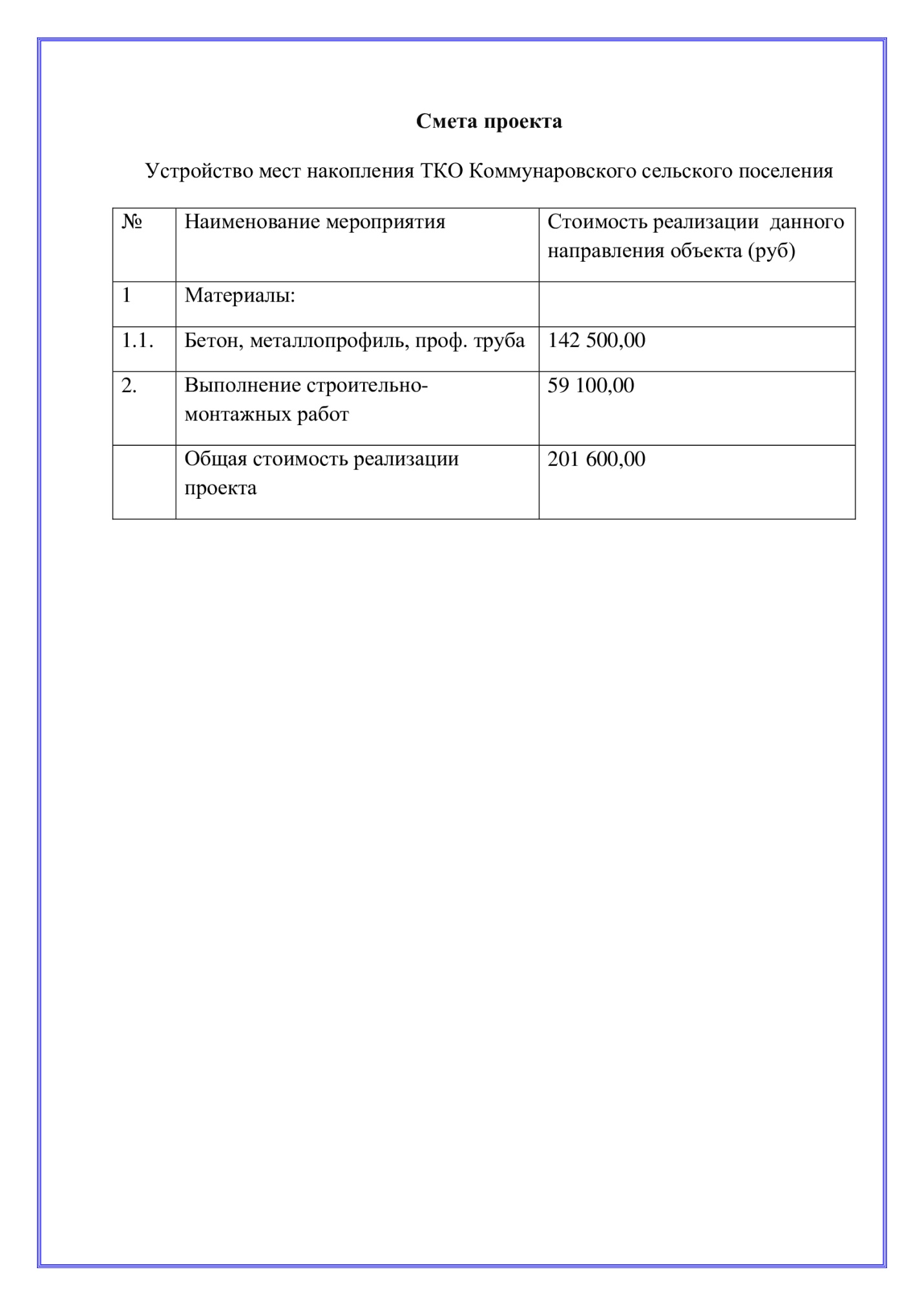 9. Ссылка на сайт администрации муниципального района (городского округа) Волгоградской области, на котором размещается полный комплект документации по проекту: https://adm-leninskiy.ru/communal/gkh/proektyi-mestnyih-initsiativ/#mo-element-region-2021-god .Глава Ленинского муниципального района                          А.В. Денисов